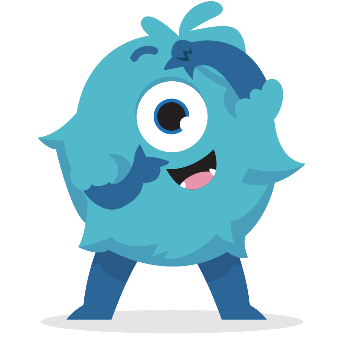 Zin van de dag: 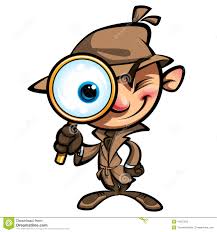 Los op.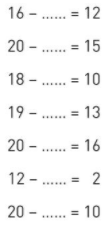 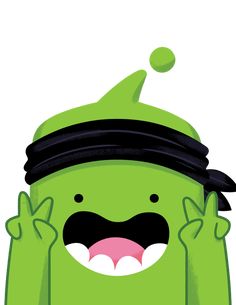 Oefening in de kijker